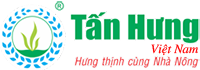 CÔNG TY TNHH TMDV TẤN HƯNG VIỆT NAMWebsite: http://tanhungco.vn/THÔNG BÁO TUYỂN DỤNGCông ty TNHH  Tấn Hưng Việt Nam với hơn 9 năm hoạt động trong lĩnh vực nông nghiệp và hơn 300 nhân sự tự hào sẽ là môi trường lý tưởng để các bạn có thể phát huy hết khát vọng và đam mê của mình.
Do mở rộng hoạt động kinh doanh, chúng tôi chào đón các bạn ứng viên có năng lực và nhiệt huyết ở vị trí sau: NHÂN VIÊN KẾ TOÁN VẬT TƯ
 Điều kiện:
- Tốt nghiệp cao đẳng trở lên các khối ngành: Kế toán/ Kiểm toán/Tài chính
- Thành thạo vi tính văn phòng (MS Word, Excel, phần mềm kế toán...)- Chịu được áp lực công việc và mong muốn gắn bó lâu dài.- Ưu tiên nữ  Mô tả công việc:
- Theo dõi đơn đặt hàng mua vật tư.- Kiểm tra, xác nhận, hạch toán các chứng từ nhập xuất thuộc kho vật tư.- Kiểm tra, hạch toán xuất nguyên liệu gia công và theo dõi thành phẩm nhập kho.- Định kỳ hàng tháng đối chiếu sổ sách kế toán và kiểm kê kho theo quy định của công ty.NHÂN VIÊN PHÒNG THÍ NGHIỆM Điều kiện:
- Tốt nghiệp cao đẳng trở lên các khối ngành: Hóa học/Hóa phân tích
- Thành thạo vi tính văn phòng- Làm việc chu đáo, cẩn thận, chính xác- Chịu được áp lực công việc và mong muốn gắn bó lâu dài.- Ưu tiên nữ  Mô tả công việc:
- Kiểm tra, phân tích một số chỉ tiêu chất lượng nguyên liệu- Gửi mẫu ra các trung tâm phân tích để kiểm tra và đối chứng kết quả- Đánh giá kết quả phân tích nguyên liệu, thành phẩm bằng việc so sánh với các tiêu chuẩn.- Làm các báo cáo công việc hàng ngày, hàng tuần, hàng tháng- Bảo quản thiết bị thí nghiệm- Công việc khác theo yêu cầu của cấp trên.THỦ KHO Điều kiện:- Giới tính: Nam		- Tuổi từ 22 – 40- Trình độ: Trung cấp trở lên- Thành thạo vi tính- Ưu tiên từng có kinh nghiệm làm thủ kho Mô tả công việc:- Quản lý nhập – xuất – tồn, kiểm kê hàng hóa- Sắp xếp hàng hóa trong kho đúng qui định- Đảm bảo tiêu chuẩn hàng hóa tỏng kho: kiểm tra hàng hóa trước khi xuất, nhập kho đảm bảo chất lượng, số lượng.- Báo cáo kết quả thực hiện công việc theo qui định.- Các công việc khác liên quan đến kho vận, hàng hóa Quyền lợi được hưởng
- Môi trường làm việc năng động, chuyên nghiệp
- Được đào tạo nâng cao trình độ chuyên môn- Chế độ lương, thưởng, công tác được hưởng theo quy định của Công ty và pháp luật.
- BHXH, BHYT, BHTN và Khám sức khỏe định kỳ- Nghỉ mát, du lịch hàng năm và nhiều chế độ hấp dẫn khác. Mức lương: Thỏa thuận Địa điểm làm việc:  Lô B213, Đường số 5, KCN Thái Hòa, ấp Tân Hòa, xã Đức Lập Hạ, huyện Đức Hòa, tỉnh Long An   (Cơ sở 2) Hồ sơ xin việc: - Đơn xin việc có dán hình, Sơ yếu lý lịch (chính quyền địa phương xác nhận không quá 3 tháng)        
- CMND và sổ Hộ khẩu (chính quyền địa phương xác nhận không quá 3 tháng)        
- Các văn bằng, bảng điểm liên quan  hoặc giấy chứng nhận đã hoàn thành chương trình học.
- Giấy khám sức khỏe không quá 3 tháng 
Hồ sơ nộp tại: Lô B213, Đường số 5, KCN Thái Hòa, ấp Tân Hòa, xã Đức Lập Hạ, huyện Đức Hòa, tỉnh Long An (Cơ sở 2)Hoặc gửi CV qua Email: loan.htt.cfl@gmail.comĐiện thoại: 02722 496 223 hoặc 01233 662 988 (Ms.Loan)